Львівський національний університет імені Івана Франка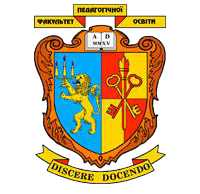 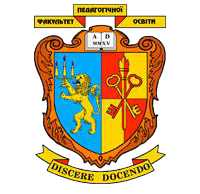 Факультет педагогічної освітиКафедра початкової та дошкільної освітиПРОГРАМАТЕОРЕТИКО-ПРАКТИЧНОГО СЕМІНАРУ «АКТУАЛЬНІ ПИТАННЯ ДОШКІЛЛЯ В УМОВАХ СУЧАСНИХ УКРАЇНСЬКИХ РЕАЛІЙ»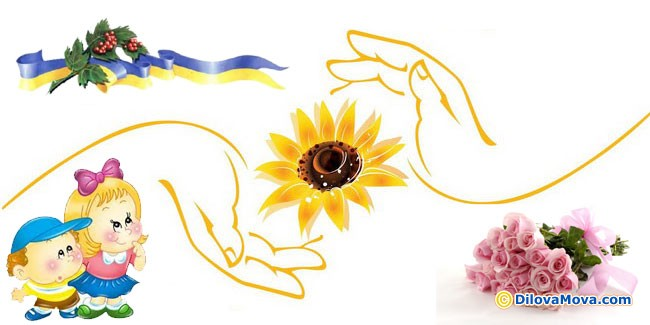 28 вересня 2021 рокуМета семінару: презентація результатів науково-теоретичних та практико-спрямованих пошуків студентів-магістрів спеціальності 012 Дошкільна освіта  у царині значущих питань сучасного дошкілля; обговорення підходів до реалізації Базового компонента дошкільної освіти у практиці виховання, навчання та розвитку дітей дошкільного віку; обмін досвідом впровадження в освітній процес закладів дошкільної освіти інноваційних педагогічних технологій, забезпечення якості дошкільної освіти. Місце проведення: вул. Туган-Барановського, 7, ауд. 45, м. Львів, факультет педагогічної освітиДистанційно: https://teams.microsoft.com/l/meetup-join/19%3afbfa2f0830264389bf4efb02a8a51d27%40thread.tacv2/1632682342951?context=%7b%22Tid%22%3a%2270a28522-969b-451f-bdb2-abfea3aaa5bf%22%2c%22Oid%22%3a%22f42e7b73-4cdd-4bd7-ac70-b63731dc74dd%22%7d Модератор – Галян Олена Іванівна, доктор педагогічних наук, професор кафедри початкової та дошкільної освіти Львівського національного університету імені Івана Франка.ВІТАЛЬНЕ СЛОВОГерцюк Дмитро Дмитрович, декан факультету педагогічної освіти, кандидат педагогічних наук, доцентМачинська Наталія Ігорівна, завідувачка кафедри початкової та дошкільної освіти Львівського національного університету імені Івана Франка, доктор педагогічних наук, професор. Гаєвська Руслана, вихователь-методист ЗДО № 180  «Леліточка».ПРОГРАМАСЕКЦІЯ 1: СУЧАСНІ ТЕНДЕНЦІЇ ФОРМУВАННЯ БАЗОВИХ КОМПЕТЕНТНОСТЕЙ ДІТЕЙ ДОШКІЛЬНОГО ВІКУ НА ЗАСАДАХ ПРИНЦИПУ НАСТУПНОСТІБіль Анна (Науковий керівник – д. пед. н., проф. Квас О.В.)ПСИХОЛОГО-ПЕДАГОГІЧНІ ОСОБЛИВОСТІ ВИКОРИСТАННЯ КАЗКИ ЯК ЗАСОБУ РОЗВИТКУ ПІЗНАВАЛЬНОЇ АКТИВНОСТІ ДІТЕЙ ДОШКІЛЬНОГО ВІКУСударик Анастасія (Науковий керівник – канд. н. із соц. комун., доц. Кость С.П.)ОРГАНІЗАЦІЯ ІНТЕГРОВАНИХ ЗАНЯТЬ ЗА МЕТОДИКОЮ М. МОНТЕССОРІ, СПРЯМОВАНИХ НА ФОРМУВАННЯ ПІЗНАВАЛЬНОЇ СФЕРИ У ДІТЕЙ ДОШКІЛЬНОГО ВІКУКоваль Галина Сер. (Науковий керівник – канд. пед. н., доц. Лозинська С.В.)ФОРМУВАННЯ ПІЗНАВАЛЬНОЇ АКТИВНОСТІ СТАРШИХ ДОШКІЛЬНИКІВ У РІЗНИХ ВИДАХ ДІЯЛЬНОСТІГембець Марія  (Науковий керівник – д. пед. н., проф. Мачинська Н.І.)РОЗВИТОК ПІЗНАВАЛЬНОЇ АКТИВНОСТІ ДИТИНИ ДОШКІЛЬНОГО ВІКУ ЗАСОБАМИ ХУДОЖНЬОЇ ЛІТЕРАТУРИПетровська Надія (Науковий керівник – канд. пед. н., доц. Корнят В.С.)ФОРМУВАННЯ МОВЛЕННЄВОЇ КОМПЕТЕНТНОСТІ ДІТЕЙ СТАРШОГО ДОШКІЛЬНОГО ВІКУ ЗАСОБАМИ ХУДОЖНЬОЇ ТВОРЧОСТІ Пристайко Марія (Науковий керівник – канд. пед. н., доц. Джура Н.М.)ФОРМУВАННЯ ЕКОЛОГІЧНОЇ КОМПЕТЕНТНОСТІ ДІТЕЙ СТАРШОГО ДОШКІЛЬНОГО ВІКУ Шкодин Іванна (Науковий керівник – канд. пед. н., доц. Джура Н.М.)ЕКОЛОГО-РОЗВИВАЛЬНЕ СЕРЕДОВИЩЕ У ЗАКЛАДАХ ДОШКІЛЬНОЇ ОСВІТИ ЯК ЗАСІБ ПІЗНАННЯ ПРИРОДИ Хом’як Ліліана (Науковий керівник – канд. пед. н., доц. Джура Н.М.)КАЗКА ПРО ПРИРОДУ ЯК ЗАСІБ ЕКОЛОГІЧНОГО ВИХОВАННЯ ДІТЕЙ ДОШКІЛЬНОГО ВІКУ. ТРВЗ-ІНСТРУМЕНТИСударікова Олена (Науковий керівник – канд. пед. н., доц. Бойко Г.О.)ПРИНЦИП НАСТУПНОСТІ В ОРГАНІЗАЦІЇ ОСВІТНЬОГО ПРОЦЕСУ ЗАКЛАДУ ДОШКІЛЬНОЇ ОСВІТИ І ПОЧАТКОВОЇ ШКОЛИНиколишин Василина (Науковий керівник – д. пед. н., проф. Галян О.І.)ЗМІСТ ТА ПОКАЗНИКИ ІНТЕЛЕКТУАЛЬНОЇ ГОТОВНОСТІ ДІТЕЙ СТАРШОГО ДОШКІЛЬНОГО ВІКУ ДО НАВЧАННЯ В ШКОЛІКоцелко Ірина (Науковий керівник – д. філол. н., проф. Мацевко-Бекерська Л.В.)ОСОБЛИВОСТІ ПІДГОТОВКИ ДИТИНИ ДО ШКОЛИ: ЛІНГВОДИДАКТИЧНИЙ АСПЕКТ Захарчук Тетяна (Науковий керівник – канд. н. із соц. комун., доц. Кость С.П.)ЕФЕКТИВНІСТЬ ВПРОВАДЖЕННЯ ІННОВАЦІЙНИХ ОСВІТНІХ ПРОГРАМ В ЗАКЛАДАХ ДОШКІЛЬНОЇ ОСВІТИ ПРИВАТНОЇ ФОРМИ ВЛАСНОСТІРойко Ірина (Науковий керівник – канд. н. із соц. комун., доц. Кость С.П.)ОРГАНІЗАЦІЯ ОСВІТНЬОЇ ДІЯЛЬНОСТІ У ЗАКЛАДАХ ДОШКІЛЬНОЇ ОСВІТИ, СТВОРЕНИХ РЕЛІГІЙНИМИ ОРГАНІЗАЦІЯМИВахула Марія (Науковий керівник – д. пед. н., проф. Квас О.В.)ОСОБЛИВОСТІ АДАПТАЦІЇ ДІТЕЙ ДО УМОВ ЗАКЛАДУ ДОШКІЛЬНОЇ ОСВІТИСЕКЦІЯ 2: ТЕОРЕТИКО-МЕТОДИЧНІ АСПЕКТИ МОРАЛЬНОГО ВИХОВАННЯ, ФОРМУВАННЯ ОСОБИСТІСНИХ ТА СОЦІАЛЬНИХ ЯКОСТЕЙ ДІТЕЙ ДОШКІЛЬНОГО ВІКУДанилів Галина (Науковий керівник – канд. пед. н., доц. Лозинська С.В.)ВИКОРИСТАННЯ ПЕДАГОГІЧНОГО ДОСВІДУ ВАСИЛЯ СУХОМЛИНСЬКОГО У МОРАЛЬНОМУ ВИХОВАННІ ДІТЕЙ ДОШКІЛЬНОГО ВІКУКоваль Галина Ст. (Науковий керівник – канд. пед. н., доц. Лозинська С.В.)ВИХОВАННЯ МОРАЛЬНИХ РИС У ДОШКІЛЬНИКІВ КРІЗЬ ПРИЗМУ ІДЕЙ СОФІЇ РУСОВОЇГлуховецька Уляна (Науковий керівник – д. пед. н., проф. Галян О.І.)ОСОБЛИВОСТІ УЯВЛЕНЬ ДІТЕЙ ДОШКІЛЬНОГО ВІКУ ПРО МОРАЛЬНІ НОРМИ Топорніцька Наталія (Науковий керівник – д. пед. н., проф. Галян О.І.)КАЗКА ЯК ЗАСІБ МОРАЛЬНОГО ВИХОВАННЯ ДІТЕЙ ДОШКІЛЬНОГО ВІКУМарчишин Іванна (Науковий керівник – д. пед. н., проф. Галян О.І.)ДРУЖБА ЯК ФЕНОМЕН ВЗАЄМИН ДОШКІЛЬНИКА З ОДНОЛІТКАМИ Мала Галина (Науковий керівник – д. пед. н., проф. Квас О.В.)ФОРМУВАННЯ АДЕКВАТНОЇ САМООЦІНКИ ДИТИНИ МОЛОДШОГО ДОШКІЛЬНОГО ВІКУ В ІГРОВІЙ ДІЯЛЬНОСТІМацкевич Маріанна (Науковий керівник – д. пед. н., проф. Квас О.В.)ОСОБЛИВОСТІ ПЕДАГОГІЧНОГО ВПЛИВУ МУЗИКИ НА ФОРМУВАННЯ ОСОБИСТОСТІ ДИТИНИ ДОШКІЛЬНИКА Біб Василина (Науковий керівник – д. пед. н., проф. Мачинська Н.І.)ХУДОЖНЯ ЛІТЕРАТУРА ЯК ЗАСІБ ФОРМУВАННЯ ТОЛЕРАНТНОСТІ У ДІТЕЙ ДОШКІЛЬНОГО ВІКУ Дяків Ольга (Науковий керівник – канд. пед. н., доц. Лозинська С.В.)ОСОБЛИВОСТІ ФОРМУВАННЯ У ДІТЕЙ СТАРШОГО ДОШКІЛЬНОГО ВІКУ ВПЕВНЕНОСТІ У СОБІБорачок Світлана (Науковий керівник – канд. пед. н., доц. Лозинська С.В.)ПЕДАГОГІЧНІ УМОВИ ФОРМУВАННЯ САМОСТІЙНОСТІ У ДІТЕЙ РАННЬОГО ВІКУПеприк Ірина  (Науковий керівник – д. філол. н., проф. Мацевко-Бекерська Л.В.)ФОРМУВАННЯ ТВОРЧОЇ ОСОБИСТОСТІ ДИТИНИ У СЕРЕДОВИЩІ ГРУПИ ЗАКЛАДУ ДОШКІЛЬНОЇ ОСВІТИМельник Ірина (Науковий керівник – канд. н. із соц. комун., доц. Кость С.П.)ЧИННИКИ ВПЛИВУ НА ЕФЕКТИВНУ АДАПТАЦІЮ ДІТЕЙ ІЗ СИНДРОМОМ ДАУНА В ІНКЛЮЗИВНІ ГРУПИ ЗАКЛАДІВ ДОШКІЛЬНОЇ ОСВІТИЛегеза Оксана (Науковий керівник – канд. пед. н., доц. Корнят В.С.)ГАРМОНІЙНЕ ВИХОВАННЯ ДІТЕЙ СТАРШОГО ДОШКІЛЬНОГО ВІКУ В УМОВАХ ЗАКЛАДУ ДОШКІЛЬНОЇ ОСВІТИДмитрик Ольга (Науковий керівник – канд. пед. н., доц. Бойко Г.О.)СОЦІАЛЬНА АДАПТАЦІЯ ДІТЕЙ СТАРШОГО ДОШКІЛЬНОГО ВІКУ ЗАСОБАМИ ГРИСЕКЦІЯ 3: ВИХОВАТЕЛЬ ЗАКЛАДУ ДОШКІЛЬНОЇ ОСВІТИ ЯК ПРОФЕСІОНАЛ ТА ОРГАНІЗАТОР ВЗАЄМОДІЇ З БАТЬКАМИПопович Наталії (Науковий керівник – канд. пед. н., доц. Субашкевич І.Р.)ПСИХОЛОГО-ПЕДАГОГІЧНА МОДЕЛЬ СУЧАСНОГО ВИХОВАТЕЛЯ ЗАКЛАДУ ДОШКІЛЬНОЇ ОСВІТИ Величко Олександра (Науковий керівник – канд. пед. н., доц. Корнят В.С.)ФОРМУВАННЯ ПРОФЕСІЙНОГО ІМІДЖУ ВИХОВАТЕЛЯ ЗАКЛАДУ ДОШКІЛЬНОЇ ОСВІТИВозняк Оксана (Науковий керівник – д. пед. н., проф. Галян О.І.)ОСОБЛИВОСТІ РОЗВИТКУ ЦІННІСНОЇ СФЕРИ МАЙБУТНІХ ВИХОВАТЕЛІВОхоцька Тетяна (Науковий керівник – канд. пед. н., доц. Бойко Г.О.)ОСВІТНІ МОТИВАЦІЇ СУЧАСНОЇ СТУДЕНТСЬКОЇ МОЛОДІДраган Ірина (Науковий керівник – д. пед. н., проф. Квас О.В.)ВЗАЄМОДІЯ ЗАКЛАДУ ДОШКІЛЬНОЇ ОСВІТИ І СІМ’Ї ЩОДО ФОРМУВАННЯ ПЕДАГОГІЧНОЇ КУЛЬТУРИ БАТЬКІВ Бербека Любов (Науковий керівник – канд. пед. н., доц. Бойко Г.О.)СПІВПРАЦЯ ЗАКЛАДУ ДОШКІЛЬНОЇ ОСВІТИ І СІМ'Ї В ІНТЕЛЕКТУАЛЬНОМУ РОЗВИТКУ ДИТИНИ